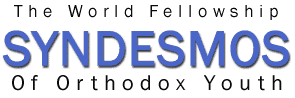 SYNDESMOS Summer Gathering 2017SYNDESMOS Summer Gathering 2017SYNDESMOS Summer Gathering 2017SamosGreece23 – 30 June 2017APPLICATION FORMName of Autocephalous Church or Local ChurchName of Youth OrganisationPosition or your activities in church, youth organisationTitleNameas in passportSurnameas in passportAddressCityCountryZIP codeEmailTelephoneDate of birthCitizenshipPassport numberIssued byDate of issueDate expiresOccupationLanguagesDo you need visa NoNoto enter Greece?Yes» Please attach a scan of the identification page of your passport to this application. » Please also attach an endorsement letter from your church or youth organisation.Syndesmos events you have attended in pastSyndesmos events you have attended in past1.2.3.4.Participation conditionsParticipation conditionsParticipants:Christian youth over 18 years from all countries, able to communicate in English.Christian youth over 18 years from all countries, able to communicate in English.Registration fee:» 140 EUR covers programme, board and lodging» travel costs, visa costs, mandatory travel insurance are covered by participants themselves» a limited subsidiary fund is available and may be granted on a case by case basis upon request» 140 EUR covers programme, board and lodging» travel costs, visa costs, mandatory travel insurance are covered by participants themselves» a limited subsidiary fund is available and may be granted on a case by case basis upon requestTravel:Arrivals are on 23 June 2017. Departures are on 30 June 2017.Exact programme, proposed itinerary and instructions will be announced later.Arrivals are on 23 June 2017. Departures are on 30 June 2017.Exact programme, proposed itinerary and instructions will be announced later.Legal notice:I understand that only fully completed and duely submitted Application form will be considered.I understand that Syndesmos will contact me if my application is accepted.I agree to process my personal data and I accept participation conditions. I understand that only fully completed and duely submitted Application form will be considered.I understand that Syndesmos will contact me if my application is accepted.I agree to process my personal data and I accept participation conditions. PlaceDateSignatureApplication to be sent before 26 May 2017 to:event@syndesmos.org